مراسم تجليل از ورزشكاران برتر تيمي و انفرادي مؤسسه آموزش عالي اقبال لاهوريمراسم تجليل از ورزشكاران برتر تيمي و انفرادي مؤسسه آموزش عالي اقبال لاهوري سه شنبه مورخ 20/12/92 با حضورورزشكاران برتر رشته هاي مختلف ورزشي (بسكتبال-بدمينتون-فوتسال-دو وميداني خوهران-دو وميداني برادران -كشتي-واليبال-شنا-پينگ پنگ-كاراته) برگزار گرديد. اين مراسم از ساعت 12 شروع شد و تا ساعت 14 ادامه داشت .سرفصل برنامه تجليل از ورزشكاران برتر تيمي و انفرادي:آياتي چند از كلام الله مجيدسرود جمهوري اسلاميارائه گزارش توسط آقاي رضا زاده مربي تربيت بدني دانشگاهارائه گزارش توسط آقاي سندگل (دانشجوي رشته الكترونيك) دبير كميته تربيت بدني و ورزشسخنراني معاون محترم دانشجويي و رئيس كميته تربيت بدني و ورزشاهداي جوايزپذيرايي(ناهار)  اسامي ورزشكاران به شرح ذيل ميباشد: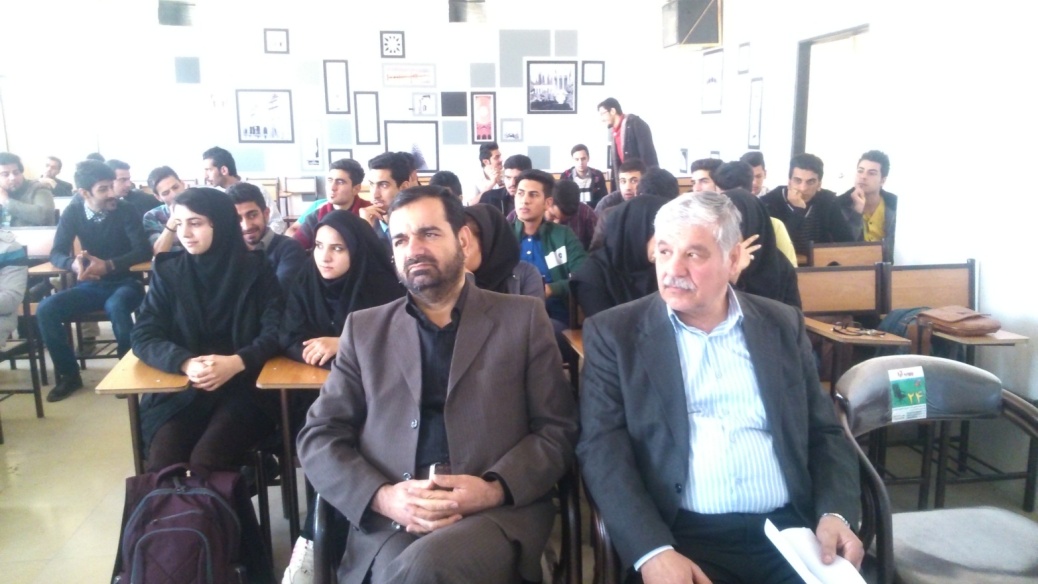 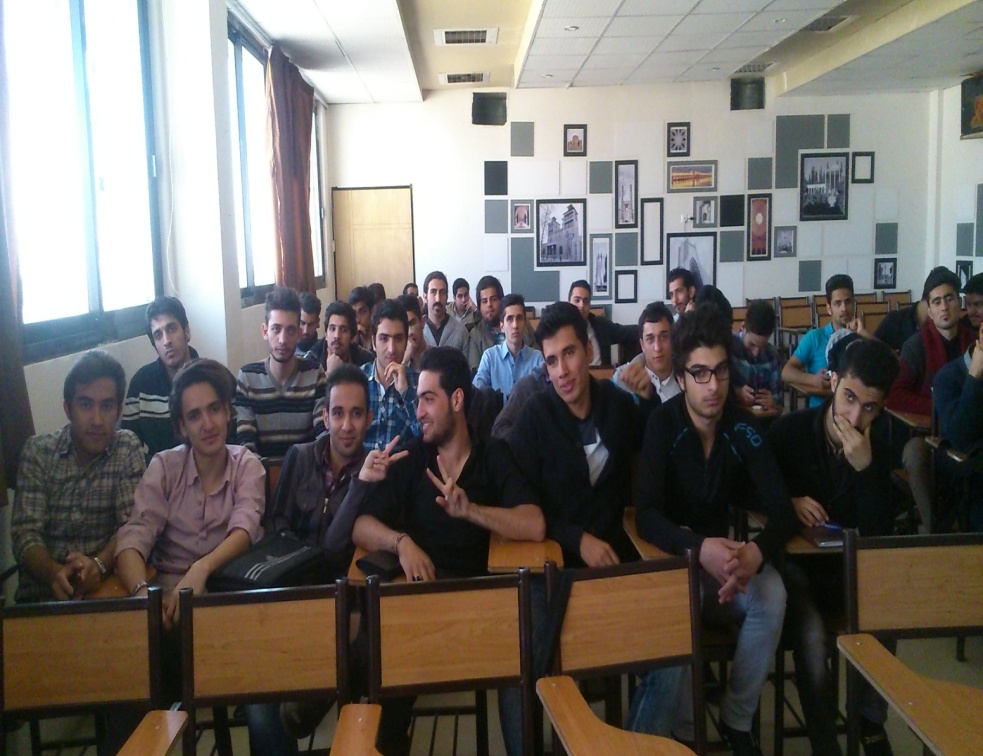 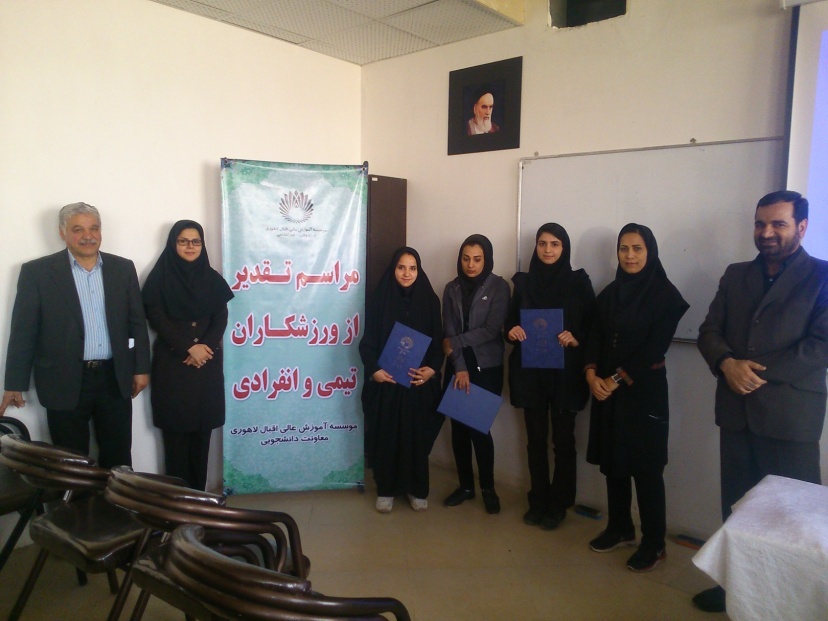 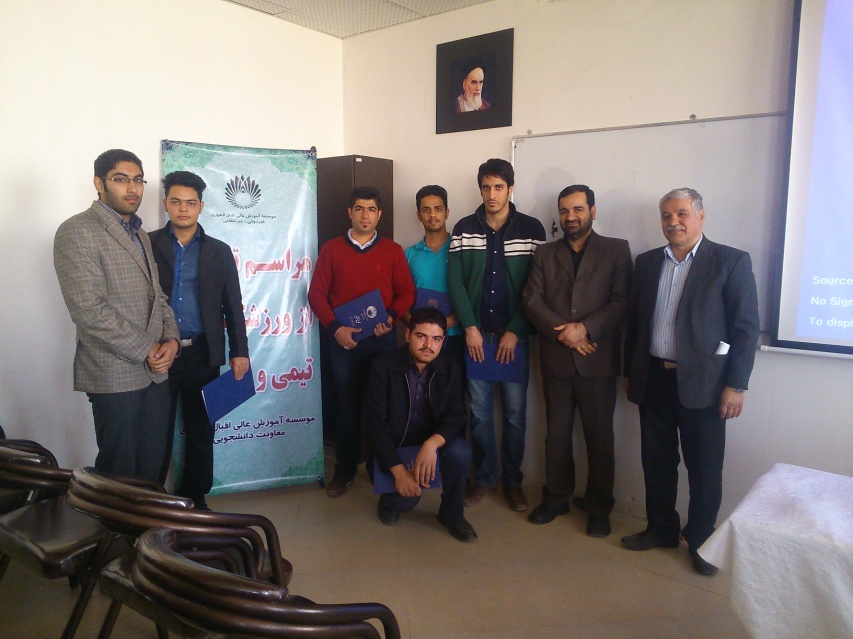 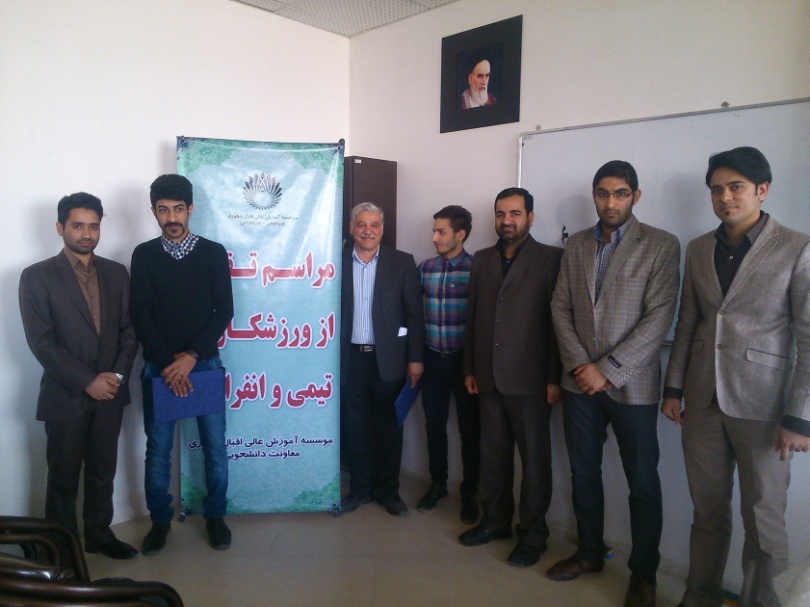 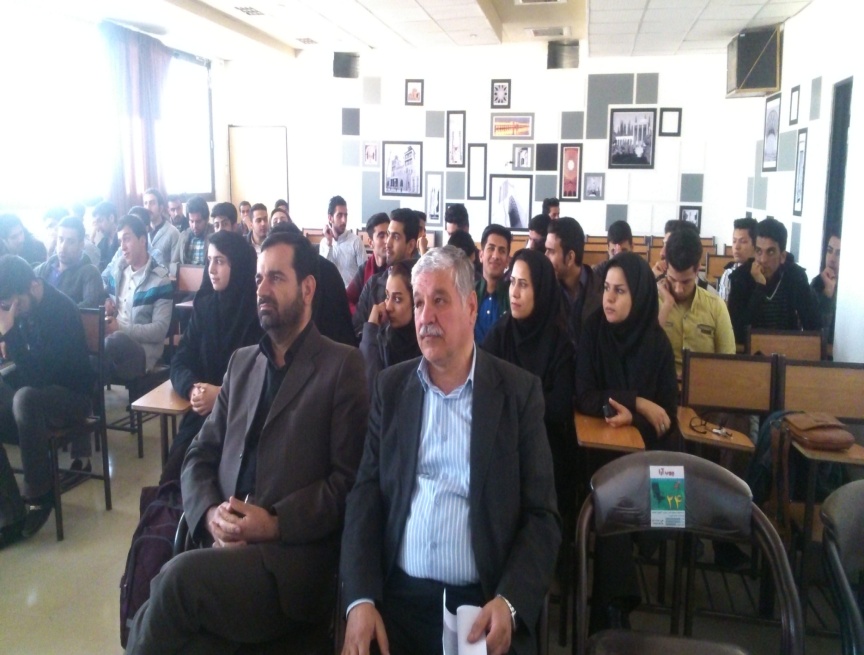 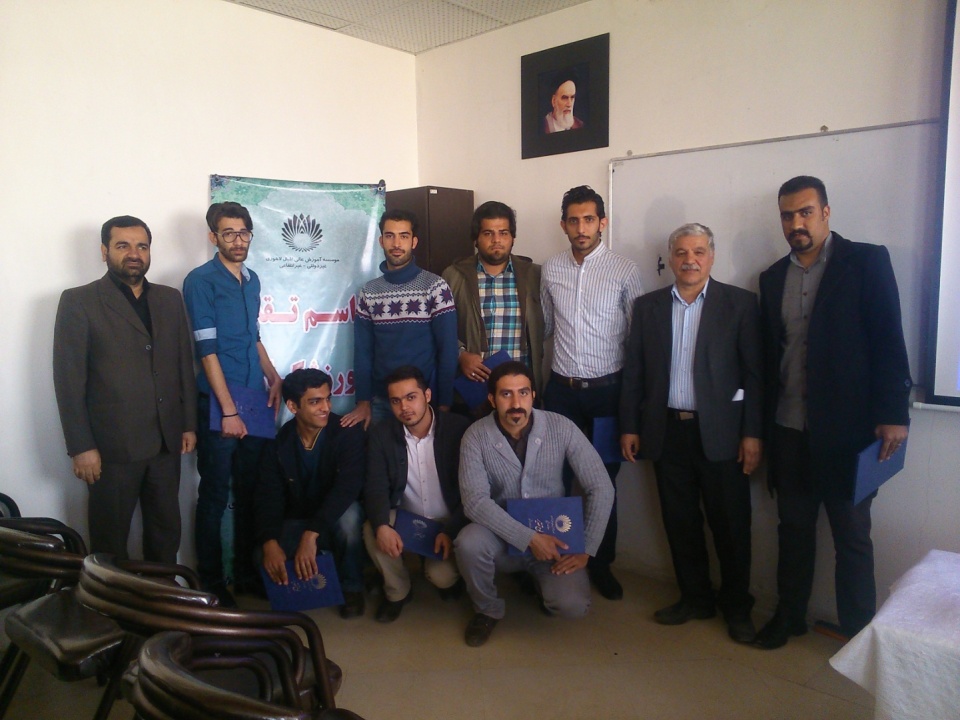 مقام هاي انفراديمقام هاي انفراديمقام هاي انفراديمقام هاي انفراديمقام هاي انفراديمقام هاي انفراديمقام هاي انفراديرديفنام و نام خانوادگيشماره دانشجوييرشته تحصيليرشته ورزشيجوايز(تومان)1امير رضا نوري9010155051كارشناسي عمرانشنا مقام اول در ماده قورباغه  -مقام دوم كرال سينه بين موسسات آموزش عالي غير انتفاعي-غير دولتي  ناحيه 4 خراسان75,000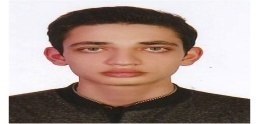 2رضا صادقي9110144023كارشناسي مكانيكمقام دوم مسابقات  دو و ميداني بين موسسات آموزش عالي غير انتفاعي-غير دولتي  ناحيه 4 خراسان50,000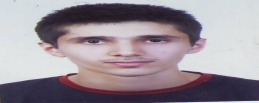 3مرجان هنري 9110090012كارشناسي رباتيكدو و ميداني اول ماده 100 متر،مقام سوم پرش طول مسابقات بين موسسات آموزش عالي غير انتفاعي-غير دولتي  ناحيه 4 خراسان75,000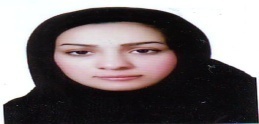 4مريم براتي9114319049كارشناسي شهرسازيدو و ميداني  مقام دوم 1500،،مقام سوم 100*4 مسابقات بين موسسات آموزش عالي غير انتفاعي-غير دولتي  ناحيه 4 خراسان65,000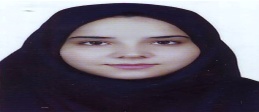 5مهناز امرالزمان9110144022كارشناسي مكانيكدو و ميداني مقام اول ماده 200 متر،400 مترمسابقات بين موسسات آموزش عالي غير انتفاعي-غير دولتي  ناحيه 4 خراسان75,000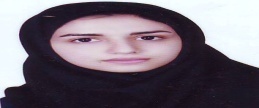 6محمد جوادي راد9110101111ساخت وتوليدمقام اول كشتي آزاد90 كيلو گرم  مسابقات بين موسسات آموزش عالي غير انتفاعي-غير دولتي  ناحيه 4 خراسان75,0007عطاالله نادري9110041007كارشناسي ناپيوسته معماري مقام دوم  كشتي آزاد وزن 120 كيلو گرم مسابقات بين موسسات آموزش عالي غير انتفاعي-غير دولتي  ناحيه 4 خراسان50,000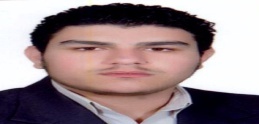 8رضا دانا9110061277كارداني عمرانمقام دوم كشتي فرنگي وزن 74 كيلو گرم مسابقات بين موسسات آموزش عالي غير انتفاعي-غير دولتي  ناحيه 4 خراسان50,0009پيمان رضايي9010155076كارشناسي عمرانمقام اول كاراته سبك كنترلي        65,000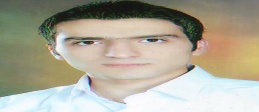 10احسان شعباني9010155038كارشناسي عمرانمقام اول پينگ پنگ مسابقات بين موسسات آموزش عالي غير انتفاعي-غير دولتي  ناحيه 4 خراسان65,000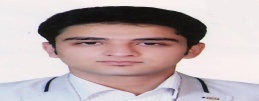 11مهدي براتي9010155010كارشناسي عمران دوم بدمينتون مسابقات بين موسسات آموزش عالي غير انتفاعي-غير دولتي  ناحيه 4 خراسان50,000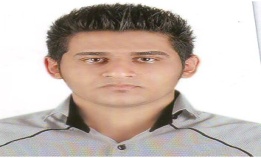 مقام اول مسابقات فوتسال داخليمقام اول مسابقات فوتسال داخليمقام اول مسابقات فوتسال داخليمقام اول مسابقات فوتسال داخليمقام اول مسابقات فوتسال داخليمقام اول مسابقات فوتسال داخليرديفنام و نام خانوادگيشماره دانشجوييرشته تحصيليجوايز( تومان)1همايون مصطفوي9110144030كارشناسي مكانيك50,000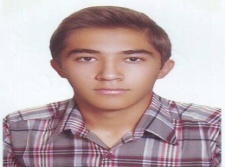 2سيد الياس نجاتي يده9110144055كارشناسي مكانيك50,000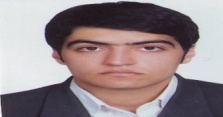 3امير حسين حاجي آقايي9110144081كارشناسي مكانيك50,000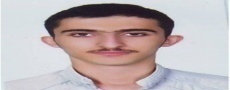 4محمد زندي9110144004كارشناسي مكانيك50,000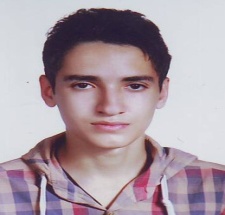 5فرهاد هاشمي9110144008كارشناسي مكانيك50,000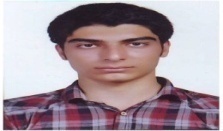 6علي كريمي9110144007كارشناسي مكانيك50,000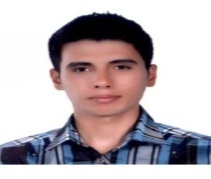 7علي آزادي9210144046كارشناسي مكانيك50,000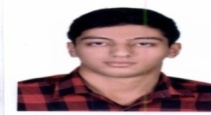 8محمد غلامپور9214319065كارشناسي شهرسازي50,000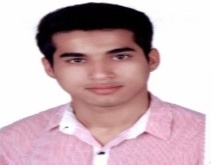 مقام دوم مسابقات فوتسال داخليمقام دوم مسابقات فوتسال داخليمقام دوم مسابقات فوتسال داخليمقام دوم مسابقات فوتسال داخليمقام دوم مسابقات فوتسال داخليمقام دوم مسابقات فوتسال داخليرديفنام و نام خانوادگيشماره دانشجوييرشته تحصيليجوايز( تومان)1عماد كامل8913083205كارداني عمران35,000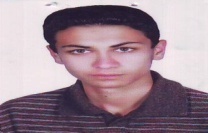 2عباس روئين تن8913083212كارداني عمران35,0003محمود بشيري9210111008كارشناسي ناپيوسته عمران35,000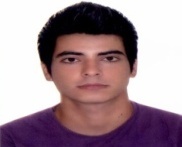 4ميلاد اسلامي9010166035كارشناسي عمران35,000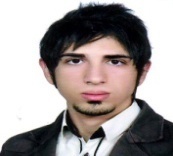 5وحيد كاظمي9010166017كارشناسي عمران35,000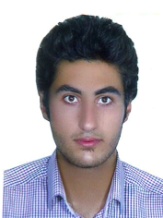 6عماد عرفانيان9210166088كارشناسي عمران35,000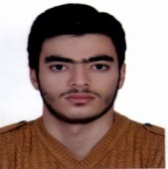 7رضا گوهري9210166051كارشناسي عمران35,000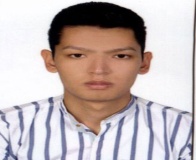 8رضا كوهستاني9210166182كارداني عمران35,000مقام سوم  مسابقات فوتسال داخليمقام سوم  مسابقات فوتسال داخليمقام سوم  مسابقات فوتسال داخليمقام سوم  مسابقات فوتسال داخليمقام سوم  مسابقات فوتسال داخليمقام سوم  مسابقات فوتسال داخليرديفنام و نام خانوادگيشماره دانشجوييرشته تحصيليجوايز( تومان)1ايمان من دوستي9110101060ساخت و توليد25,000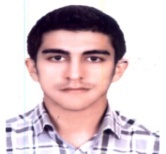 2مسعود مشكاني8910144052كارشناسي مكانيك25,000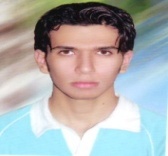 3حسين عالي گلستان9210101090ساخت و توليد25,0004ياسر شايق8910144019كارشناسي مكانيك25,000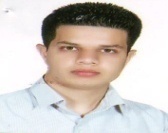 5علي يوسفي8910144081كارشناسي مكانيك25,000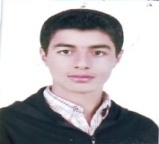 6ايمان شيردل8910144042كارشناسي مكانيك25,000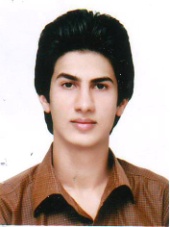 7محمد غلامحسين پور9110101059ساخت و توليد25,000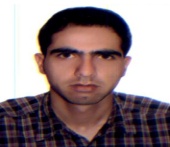 8مهدي خسروي9110101075ساخت و توليد25,000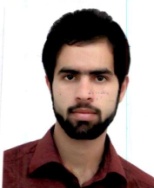 مقام سوم مسابقات واليبال منطقه 4 خراسان رضويمقام سوم مسابقات واليبال منطقه 4 خراسان رضويمقام سوم مسابقات واليبال منطقه 4 خراسان رضويمقام سوم مسابقات واليبال منطقه 4 خراسان رضويمقام سوم مسابقات واليبال منطقه 4 خراسان رضويمقام سوم مسابقات واليبال منطقه 4 خراسان رضويمقام سوم مسابقات واليبال منطقه 4 خراسان رضويرديفنام و نام خانوادگيشماره دانشجوييرشته تحصيليجوايز( تومان)1علي زارع مهرجردي9010144048مهندسي مكانيك35,000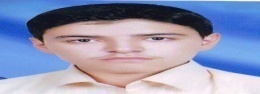 2محمد رسول غفور9010081076مهندسي الكترونيك35,000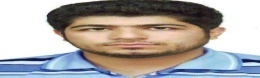 3علي بهمن8910155046مهندسي عمران35,000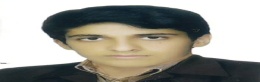 4مجتبي علي اكبر خاني8913165011كارداني كامپيوتر35,0005مرتضي احراري9010144053مهندسي مكانيك35,000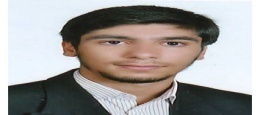 6ميلاد دارابي9010081023مهندسي تكنولوژي الكترونيك35,000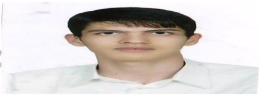 7محمد رضا سند گل9010188010مهندسي الكترونيك35,000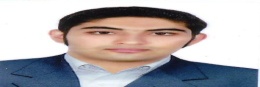 8علي اصغر نوروزي9010111076مهندسي تكنولوژي عمران35,000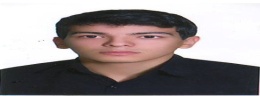 9عليرضا وكيلي9110144027مهندسي مكانيك35,000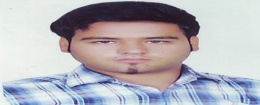 10سروش سهرابي9110061187كارداني عمران35,000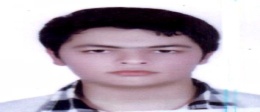 11نويد شهركي9010144013مهندسي مكانيك35,000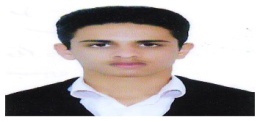 12حميد ربيعي9010061105كارداني عمران35,000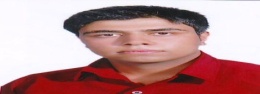 مقام دوم مسابقات بسكتبال منطقه 4 خراسان رضويمقام دوم مسابقات بسكتبال منطقه 4 خراسان رضويمقام دوم مسابقات بسكتبال منطقه 4 خراسان رضويمقام دوم مسابقات بسكتبال منطقه 4 خراسان رضويمقام دوم مسابقات بسكتبال منطقه 4 خراسان رضويمقام دوم مسابقات بسكتبال منطقه 4 خراسان رضويرديفنام و نام خانوادگيشماره دانشجوييرشته تحصيليجوايز( تومان)1امير مدني9010155030مهندسي عمران50,000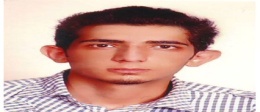 2عليرضا اشكيل9010111084مهندسي تكنولوژي عمران50,000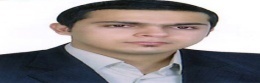 3نويد آصف نيا9013083122كارداني كامپيوتر50,000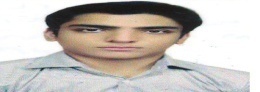 4محمد زعفرانيه9010101084 مهندسي تكنولوژي ساخت و توليد50,000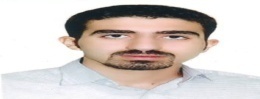 5سجاد فرشيد مهر8810090065مهندسي رباتيك50,000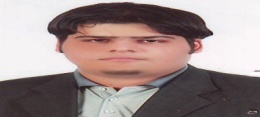 6شهاب ثابتي9010070127كارداني معماري50,000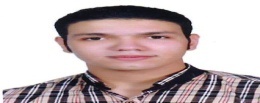 7حامد حسن زاده9120070149كارداني معماري50,000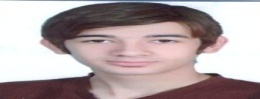 8محمد رضا رضايي9010111070مهندسي تكنولوژي عمران50,000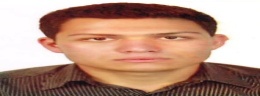 9حسين عطاپور8913083227كارداني عمران50,000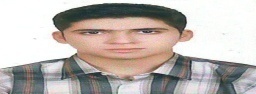 10علي احمدي9010081011مهندسي تكنولوژي الكترونيك50,000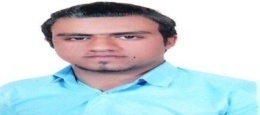 11احسان خمسه ضيايي9110101054 مهندسي تكنولوژي ساخت و توليد50,000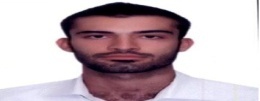 12عليرضا شالچيان9010090056مهندسي رباتيك50,000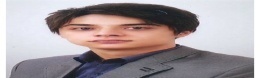 